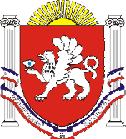 РЕСПУБЛИКА    КРЫМРАЗДОЛЬНЕНСКИЙ РАЙОНКОВЫЛЬНОВСКИЙ СЕЛЬСКИЙ СОВЕТ17 (внеочередное) заседание 2 созыва                                                    РЕШЕНИЕ 16 ноября 2020 года                         с. Ковыльное                                          № 100Об установлении земельного налога на территории муниципального образования Ковыльновское сельское поселение Раздольненского района Республики Крым на 2021 год              В соответствии с главой 31 Налогового Кодекса Российской Федерации, Федеральным законом от 06.10.2003 № 131-ФЗ «Об общих принципах организации местного самоуправления в Российской Федерации», Законом Республики Крым от 21.08.2014 № 54-ЗРК «Об основах местного самоуправления в Республике Крым», распоряжением Совета министров Республики Крым от 29.11.2016 года № 1498-р «Об утверждении результатов государственной кадастровой оценки земельных участков, расположенных на территории Республики Крым» (с изменениями и дополнениями), распоряжением Совета министров Республики Крым от 29.11.2016 года № 1498-р «О внесении изменений в распоряжение Совета министров Республики Крым и применении результатов кадастровой оценки земельных участков, расположенных на территории Республики Крым» от 04.07.2018 года  № 755-р», Уставом муниципального образования  Ковыльновское сельское поселение Раздольненского района Республики Крым, принимая во внимание заключение прокуратуры Раздольненского района от 30.10.2020  № Исорг-20350020-2098-20/7060-20350020 Ковыльновский сельский советРЕШИЛ:1. В соответствии с главой 31 Налогового Кодекса Российской Федерации установить и ввести в действие на всей территории  муниципального образования Ковыльновское сельское поселение Раздольненского района Республики Крым земельный налог обязательный к уплате. 2.  Налогоплательщики, объект налогообложения, налоговая база и порядок ее определения, налоговый период, порядок исчисления налога, порядок и сроки уплаты налога устанавливаются Налоговым кодексом Российской Федерации (далее НК РФ).3. Налоговые ставкиУстановить следующие ставки земельного налога при определении налоговой базы, исходя из кадастровой стоимости  объекта налогообложения:4. Налоговые льготы4.1. Налоговый вычет по земельному налогу установлен положениями п. 5     ст. 391 НК РФ.         4.2. Налоговые льготы по земельному налогу установлены положениями       ст. 395 НК РФ.         4.3. Установить, в соответствии с п. 2 ст. 387 НК РФ, льготу по земельному налогу в размере 100% суммы исчисленного земельного налога следующим категориям налогоплательщиков:1) инвалиды I и II групп инвалидности;2)органы местного самоуправления, учреждения, финансируемые из бюджета муниципального образования Ковыльновское сельское поселение и муниципального образования Раздольненский район Республики Крым;3) организации в отношении земельных участков, предназначенных для захоронения;4) организации в отношении земельных участков, занятых автомобильными дорогами местного значения в границах Ковыльновского  сельского поселения Раздольненского района Республики Крым. 4.4.Налоговые льготы, установленные настоящей статьей, не распространяются на земельные участки (части, доли земельных участков), передаваемые  в аренду.        4.5. Налогоплательщики, являющиеся физическими лицами, имеющие право на налоговые льготы, установленные законодательством о налогах и сборах,  представляют в налоговый орган по своему выбору заявление о предоставлении налоговой льготы, а также вправе представить документы, подтверждающие право налогоплательщика на налоговую льготу.5. Иные положенияИные положения, относящиеся к земельному налогу, определяются главой 31 Налогового кодекса Российской Федерации.6. Признать утратившим  силу решение Ковыльновского сельского совета от 27.11.2019г № 29 «Об установлении земельного налога на территории муниципального образования Ковыльновское сельское поселение Раздольненского района Республики Крым  на 2020 год» ( в редакции решения от 26.10.2020 № 96).7. Обнародовать данное решение путем размещения на информационных стендах населенных пунктов Ковыльновского сельского поселения и на официальном сайте Администрации Ковыльновского сельского поселения в сети Интернет (http://kovilnovskoe-sp.ru/).8.Контроль за исполнением настоящего решения возложить на комиссию Ковыльновского сельского совета по бюджету, налогам, муниципальной собственности, земельным и имущественным отношениям, социально-экономическому развитию, законности, правопорядку, служебной этике.9. Настоящее решение вступает в силу после его официального опубликования и распространяет свое действие на отношения, возникшие с 01.01.2021 года и действует по 31.12.2021 года.Председатель Ковыльновского сельского совета- глава АдминистрацииКовыльновского сельского поселения 	                                    Ю.Н. Михайленко№ п/п Категория земель Вид разрешенного использования Код разрешенного использования  земельного участкаСтавка земельного налога, % от кадастровой стоимости землиЗемли сельскохозяйственного назначенияСельскохозяйственное  использование1.0-1.15:1.18-1.200,10Земли сельскохозяйственного назначенияВедение личного подсобного хозяйства на полевых участках земельных участков приобретённых  (предоставленных) для ведения ЛПХ на полевых участках  не используемых в предпринимательской  деятельности1.160,10Земли сельскохозяйственного назначенияВедение личного подсобного хозяйства на полевых участках(земельных участков приобретённых  (предоставленных) для ведения ЛПХ на полевых участках используемых в предпринимательской  деятельности1,161,50Земли населенных пунктовЖилая застройка2.00,10Земли населенных пунктовДля  индивидуального жилищного строительства (за исключением земельных участков, приобретенных (предоставленных) для ИЖС, используемых в предпринимательской деятельности)2.10,10Земли населенных пунктовДля  индивидуального жилищного строительства                               (земельных участков, приобретенных (предоставленных) для ИЖС, используемых в предпринимательской деятельности)2.11,50Земли населенных пунктовдля  ведения личного подсобного хозяйства (за исключением земельных участков приобретённых  (предоставленных) для ЛПХ не используемых в предпринимательской деятельности. 2.20,05Земли населенных пунктовдля  ведения личного подсобного хозяйства (земельных участков приобретённых  (предоставленных) для ЛПХ используемых в предпринимательской  деятельности2.21,50Земли населенных пунктовОбслуживание жилой застройки (не используемых в предпринимательской  деятельности)2.7         0,10Земли населенных пунктовОбслуживание жилой застройки (используемых в предпринимательской  деятельности)2.71,5Земли населенных пунктовОбщественное использование объектов капитального строительства3.00,001Земли населенных пунктовКоммунальное обслуживание 3.10,001Земли населенных пунктовЗдравоохранение3.40,001Земли населенных пунктовОбразование и просвещение3.50,001Земли населенных пунктовКультурное развитие3.60,001Земли населенных пунктовРелигиозное использование3.70,001Земли населенных пунктовОбщественное управление3.80,001Земли населенных пунктовПредпринимательство4.01,00Земли населенных пунктовОтдых (рекреация)5.00,001Земли населенных пунктовСпорт5.10,001Земли промышленности, энергетики, транспорта, связи, радиовещания,телевидения,информатики, земли для обеспечения космической деятельности, земли обороны, безопасности и земли иного специальногоназначения Производственная деятельность6.01,5Земли промышленности, энергетики, транспорта, связи, радиовещания,телевидения,информатики, земли для обеспечения космической деятельности, земли обороны, безопасности и земли иного специальногоназначения Недропользование6.11,5Земли промышленности, энергетики, транспорта, связи, радиовещания,телевидения,информатики, земли для обеспечения космической деятельности, земли обороны, безопасности и земли иного специальногоназначения Энергетика6.71,5Земли промышленности, энергетики, транспорта, связи, радиовещания,телевидения,информатики, земли для обеспечения космической деятельности, земли обороны, безопасности и земли иного специальногоназначения Связь6.81,5Земли промышленности, энергетики, транспорта, связи, радиовещания,телевидения,информатики, земли для обеспечения космической деятельности, земли обороны, безопасности и земли иного специальногоназначения Склады6.91,5Земли промышленности, энергетики, транспорта, связи, радиовещания,телевидения,информатики, земли для обеспечения космической деятельности, земли обороны, безопасности и земли иного специальногоназначения Транспорт7.01,5Земли промышленности, энергетики, транспорта, связи, радиовещания,телевидения,информатики, земли для обеспечения космической деятельности, земли обороны, безопасности и земли иного специальногоназначения Обеспечение обороны и безопасности8.00,001Земли промышленности, энергетики, транспорта, связи, радиовещания,телевидения,информатики, земли для обеспечения космической деятельности, земли обороны, безопасности и земли иного специальногоназначения Обеспечение внутреннего правопорядка8.30,001Земли промышленности, энергетики, транспорта, связи, радиовещания,телевидения,информатики, земли для обеспечения космической деятельности, земли обороны, безопасности и земли иного специальногоназначения Земельные участки (территории) общего пользования12.00,04Земли промышленности, энергетики, транспорта, связи, радиовещания,телевидения,информатики, земли для обеспечения космической деятельности, земли обороны, безопасности и земли иного специальногоназначения Ритуальная деятельность12.10,001Земли промышленности, энергетики, транспорта, связи, радиовещания,телевидения,информатики, земли для обеспечения космической деятельности, земли обороны, безопасности и земли иного специальногоназначения Специальная деятельность12.20,04Земли промышленности, энергетики, транспорта, связи, радиовещания,телевидения,информатики, земли для обеспечения космической деятельности, земли обороны, безопасности и земли иного специальногоназначения Прочие земельные участки1,5